EINSEITIGE VORLAGE FÜR LEAN-BUSINESS-PLAN	          	 				 		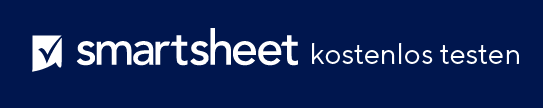 Zeitplan der MeilensteineHAFTUNGSAUSSCHLUSSAlle von Smartsheet auf der Website aufgeführten Artikel, Vorlagen oder Informationen dienen lediglich als Referenz. Wir versuchen, die Informationen stets zu aktualisieren und zu korrigieren. Wir geben jedoch, weder ausdrücklich noch stillschweigend, keine Zusicherungen oder Garantien jeglicher Art über die Vollständigkeit, Genauigkeit, Zuverlässigkeit, Eignung oder Verfügbarkeit in Bezug auf die Website oder die auf der Website enthaltenen Informationen, Artikel, Vorlagen oder zugehörigen Grafiken. Jegliches Vertrauen, das Sie in solche Informationen setzen, ist aus eigener Verantwortung.GESCHÄFTS-/
BRANCHENÜBERSICHTPRODUKT ODER SERVICEPRODUKT ODER SERVICEPRODUKT ODER SERVICEPRODUKT ODER SERVICEPRODUKT ODER SERVICEPRODUKT ODER SERVICEPRODUKT ODER SERVICEPRODUKT ODER SERVICEPRODUKT ODER SERVICEPRODUKT ODER SERVICEANGEBOTENES PRODUKT/ANGEBOTENER SERVICEDAS GELÖSTE PROBLEMDIE ANGEBOTENE LÖSUNGALTERNATIVENEINZIGARTIGES WERTVERSPRECHENMARKETING- UND VERTRIEBSPLANMARKETING- UND VERTRIEBSPLANMARKETING- UND VERTRIEBSPLANMARKETING- UND VERTRIEBSPLANMARKETING- UND VERTRIEBSPLANMARKETING- UND VERTRIEBSPLANMARKETING- UND VERTRIEBSPLANMARKETING- UND VERTRIEBSPLANMARKETING- UND VERTRIEBSPLANMARKETING- UND VERTRIEBSPLANUNSERE KUNDENWIE SIE ÜBER UNS ERFAHRENWIE WIR UNSER PRODUKT ODER UNSEREN SERVICE ZU DEN KUNDEN BRINGENWICHTIGE ZIELE UND ERFOLGSMESSZAHLENWICHTIGE ZIELE UND ERFOLGSMESSZAHLENWICHTIGE ZIELE UND ERFOLGSMESSZAHLENWICHTIGE ZIELE UND ERFOLGSMESSZAHLENWICHTIGE ZIELE UND ERFOLGSMESSZAHLENWICHTIGE ZIELE UND ERFOLGSMESSZAHLENWICHTIGE ZIELE UND ERFOLGSMESSZAHLENWICHTIGE ZIELE UND ERFOLGSMESSZAHLENWICHTIGE ZIELE UND ERFOLGSMESSZAHLENWICHTIGE ZIELE UND ERFOLGSMESSZAHLENZIELZIELZIELZIELZIELERFOLGSMESSZAHLENERFOLGSMESSZAHLENERFOLGSMESSZAHLENERFOLGSMESSZAHLENERFOLGSMESSZAHLENFINANZPLANFINANZPLANFINANZPLANFINANZPLANFINANZPLANFINANZPLANFINANZPLANFINANZPLANFINANZPLANFINANZPLANKOSTENSTRUKTURKOSTENSTRUKTURKOSTENSTRUKTUREINNAHMEQUELLENEINNAHMEQUELLENEINNAHMEQUELLENEINNAHMEQUELLENPREISSTRATEGIEPREISSTRATEGIEPREISSTRATEGIE